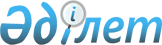 Об утверждении Перечня удельных коэффициентов выбросов парниковых газов
					
			Утративший силу
			
			
		
					Приказ Министра энергетики Республики Казахстан от 28 июня 2017 года № 222. Зарегистрирован в Министерстве юстиции Республики Казахстан 28 июля 2017 года № 15396. Утратил силу приказом и.о. Министра экологии, геологии и природных ресурсов Республики Казахстан от 4 августа 2021 года № 289
      Сноска. Утратил силу приказом и.о. Министра экологии, геологии и природных ресурсов РК от 04.08.2021 № 289 (вводится в действие по истечении десяти календарных дней после дня его первого официального опубликования).
      В соответствии с подпунктом 27-1) статьи 17 Экологического кодекса Республики Казахстан от 9 января 2007 года ПРИКАЗЫВАЮ:
      1. Утвердить прилагаемый Перечень удельных коэффициентов выбросов парниковых газов.
      2. Департаменту по изменению климата Министерства энергетики Республики Казахстан в установленном законодательством Республики Казахстан порядке обеспечить:
      1) государственную регистрацию настоящего приказа в Министерстве юстиции Республики Казахстан;
      2) в течение десяти календарных дней со дня государственной регистрации настоящего приказа направление его копии в бумажном и электронном виде на казахском и русском языках в Республиканское государственное предприятие на праве хозяйственного ведения "Республиканский центр правовой информации" Министерства юстиции Республики Казахстан" для официального опубликования и включения в Эталонный контрольный банк нормативных правовых актов Республики Казахстан;
      3) в течение десяти календарных дней после государственной регистрации настоящего приказа направление его копии на официальное опубликование в периодические печатные издания; 
      4) размещение настоящего приказа на официальном интернет-ресурсе Министерства энергетики Республики Казахстан;
      5) в течение десяти рабочих дней после государственной регистрации настоящего приказа в Министерстве юстиции Республики Казахстан представление в Департамент юридической службы Министерства энергетики Республики Казахстан сведений об исполнении мероприятий, предусмотренных подпунктами 2), 3) и 4) настоящего пункта.
      3. Контроль за исполнением настоящего приказа возложить на курирующего вице-министра энергетики Республики Казахстан.
      4. Настоящий приказ вводится в действие по истечении десяти календарных дней после дня его первого официального опубликования.
      "СОГЛАСОВАН"
Министр по инвестициям и
развитию Республики Казахстан
________________Ж. Касымбек
29 июня 2017 года
      "СОГЛАСОВАН"
Министр национальной
экономики Республики Казахстан
________________Т. Сулейменов
30 июня 2017 года Перечень удельных коэффициентов выбросов парниковых газов
      *побочные продукты нефтепереработки 
					© 2012. РГП на ПХВ «Институт законодательства и правовой информации Республики Казахстан» Министерства юстиции Республики Казахстан
				
      Министр энергетики
Республики Казахстан

К. Бозумбаев
Утвержден
приказом Министра энергетики
Республики Казахстан
от 28 июня 2017 года № 222
№
Продукция
Единица измерения продукции
Удельный коэффициент выбросов парниковых газов на единицу продукции
1.
Электроэнергия (используемый вид топлива – уголь)
тСО2/Мвт-ч
0,985
2.
Теплоэнергия (используемый вид топлива – уголь)
тСО2/Гкал
0,484
3.
Электроэнергия (другие виды топлива)
тСО2/Мвт-ч
0,621
4.
Теплоэнергия (другие виды топлива)
тСО2/Гкал
0,310
5.
Нефтепродукты
тСО2/тонн
0,181
6.
Нефтяной кокс*
тСО2/тонн
0,689
7.
Сера техническая
тСО2/тонн
0,243
8.
Нефть и газ (транспортировка)
тСО2/ТДж
56,72
9.
Нефть и газ (добыча)
тСО2/тонн
0,065
10.
Цемент (клинкер)
тСО2/тонн
0,961
11.
Аммиак
тСО2/тонн
1,800
12.
Кокс
тСО2/тонн
0,482
13.
Агломерат
тСО2/тонн
0,307
14.
Фосфор
тСО2/тонн
4,065
15.
Триполифосфат натрий
тСО2/тонн
0,734
16.
Жидкий чугун
тСО2/тонн
1,877
17.
Углеродистая сталь
тСО2/тонн
0,161
18.
Алюминий
тСО2/тонн
1,492
19.
Обожженный анод
тСО2/тонн
0,397
20.
Медь 
тСО2/тонн
0,618
21.
Серная кислота
тСО2/тонн
0,008
22.
Аммофос
тСО2/тонн
0,248
23.
Трикальцийфосфат кормовой
тСО2/тонн
1,116
24.
Монохромат натрия
тСО2/тонн
1,832
25.
Окись хрома-металлургическая
тСО2/тонн
1,480
26.
Окись хрома-пигментная
тСО2/тонн
1,504
27.
Сульфат хрома
тСО2/тонн
0,093
28.
Сульфат цинка
тСО2/тонн
1,094
29.
Вельцвозгоны
тСО2/тонн
5,730
30.
Хромовый ангидрид
тСО2/тонн
0,214
31.
Ферросплавы
тСО2/тонн
1,695
32.
Карбид кальция
тСО2/тонн
0,105
33.
Гипсокартон
тСО2/тонн
0,164
34.
Известь
тСО2/тонн
1,112
35.
Кирпич силикатный
тСО2/тонн
0,074
36.
Керамзит
тСО2/тонн
0,211
37.
Глинозем
тСО2/тонн
2,225
38.
Свинец рафинированный
тСО2/тонн
2,913
39.
Свинцовый кек
тСО2/тонн
0,142
40.
Цинковый огарок
тСО2/тонн
0,004
41.
Золотосодержащая руда
тСО2/тонн
0,0000032
42.
Металлургический кремний
тСО2/тонн
5,689
43.
Этиловый спирт
тСО2/тонн
10,122
44.
Хромовый окатыш
тСО2/тонн
0,137
45.
Труба
тСО2/тонн
0,486
46.
Жидкий металл
тСО2/тонн
0,033
47.
Прокат стальной горячекатаный круглый
тСО2/тонн
0,146
48.
Арматурный прокат
тСО2/тонн
0,159
49.
Стальные шары
тСО2/тонн
0,142
50.
Железорудный окатыш
тСО2/тонн
0,039
51.
Уголь (добыча)
тСО2/тонн
0,062
52.
Обогащенный уголь
тСО2/тонн
0,018